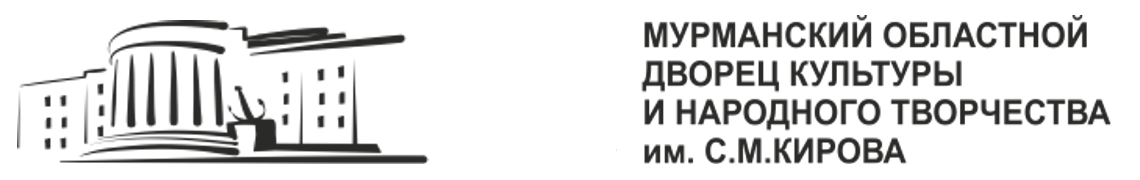 г. Мурманск, ул. Пушкинская, 3, тел.: (8152) 47-66-04,www.odkkirova.ru, e-mail: odk_kirova@mail.ruУважаемые коллеги!28 - 29 мая 2020 года Мурманский областной Дворец культуры и народного творчества                    им. С.М. Кирова проводит онлайн-семинар для руководителей и режиссёров любительских театральных коллективов, художественных руководителей, педагогов учреждений дополнительного образования и образования, представителей негосударственных организаций в сфере культуры                            Мурманской области. Тема семинара: СЦЕНИЧНОСТЬ: КАК БЫТЬ ИНТЕРЕСНЫМ И ВЫРАЗИТЕЛЬНЫМ?»(Способы существования на сцене в самодеятельных спектаклях и концертных номерах: приёмы, методы, советы)Занятия проводит: Черняк Михаил Геннадьевич - актёр и режиссёр Санкт-Петербургского Государственного Бюджетного Учреждения Культуры «Санкт-Петербургский Молодежный театр                   на Фонтанке», театральный педагог, Заслуженный, артист Российской Федерации. Место проведения: платформа «Zoom»Программа: 28 мая (четверг): Тема: «Способы существования на сцене в самодеятельных спектаклях и концертных номерах» (приёмы, методы, советы)29 мая (пятница)Тема: «Способы существования на сцене в самодеятельных спектаклях и концертных номерах» (приёмы, методы, советы) Внимание! В программу могут быть внесены изменения! Приглашение будет выслано дополнительно 27 мая 2020 года на ваш электронный адрес, указанный в анкете.Условия участия: заявки принимаются до 25 мая 2020 года.Финансовые условия: участие на бесплатной основе. З А Я В К Ана участие онлайн-семинаре 28-29 мая 2020 года(заполнять в формате Word)Будьте внимательны при заполнении заявки, заполняется индивидуально на каждого участника! Высылается не сканированный вариант заявки!Все строки для заполнения ОБЯЗАТЕЛЬНЫ!!!Заявка является официальным подтверждением участия.Заполненную заявку отправлять по электронной почте: elinateatr@yandex.ruУбедитесь, что Ваша заявка принята!ПО ТЕЛЕФОНУ 8 (815-2) 45-75-35; +7921275-99-07(ведущий методист по театральному жанру отдела народного творчества Прохоренкова Элина Александровна)12.00 – 13.30- Зачем нужно ПРОПУСКАНИЕ ДЛИННЫХ РЕПЛИК ЧЕРЕЗ ЗАЛ, что оно даёт.- ЗАКРЫТЫЕ И ОТКРЫТЫЕ МИЗАНСЦЕНЫ: когда они допустимы и как их применять?- «ВТОРАЯ» РЕПЛИКА и непрерывность сценического общения- ПОВОРОТЫ В РЕПЛИКЕ («ОГРАНКА») – обогащение красками и интонациями- СЦЕНИЧЕСКИЙ «ВЕЕР»: воздействие на аудиторию и его законы- ПОВОРОТЫ НА СЦЕНЕ: отличие бытового существования от сценического- ПЕРЕНЕСЕНИЕ ПАРТНЁРА В ЗАЛ + СОЗДАНИЕ ЭКРАНА с картиной рассказа; «крупный план» в театре13.30 – 13.45- перерыв 13.45 – 15.15- ОБЪЕКТЫ ОБЩЕНИЯ – 4 или 5 объектов общения у актёра на сцене- МЯЧ ВНИМАНИЯ: закон удержания зрительского внимания и ликвидации помех- ЧТО ДЕЛАЮ? ЧЕМ ЗАНЯТ? – основополагающие вопросы актёрской профессии- «ПЕРЕВОД» РЕПЛИКИ на СИТУАТИВНЫЙ ЯЗЫК: подтексты и 2-й план- «РАСШИРЕНИЕ» МОТИВИРОВКИ: чем ценно «несовпадение» с текстом автора?- ПОДМЕНА ПАРТНЁРА: с кем мы разговариваем на сцене?12.00 – 13.30- Слагаемые зрительского интереса: желательно, чтобы партнёры на сцене были заняты РАЗНЫМИ ВЕЩАМИ- «ПРОМОТКА», ПРОХОДНАЯ СЦЕНА или РЕПЛИКА - облегчение зрительского восприятия.  «Театр – не жизнь, а стихотворение о жизни» /В. Немирович-Данченко/- СОБЫТИЕ И «ПОРТРЕТ» СОБЫТИЯ: спасительный режим «прикосновения»- ЗАМЕДЛЕНИЕ, «ДЛИННАЯ» РЕЧЬ (торопиться – значит успеть), замедление: ритм и темп- ЭНЕРГЕТИЧЕСКИЙ ВЫСТРЕЛ: новая порция энергии, энергетический допинг – подпитка актёра и зрителя.13.30 – 13.45- перерыв13.45 – 15.15- Слагаемые зрительского интереса: ОТТЯЖКА ОЦЕНКИ + использование инерции- Слагаемые зрительского интереса: КОНФЛИКТ И ПУТЬ2. ЭЛЕМЕНТЫ И НЕКОТОРЫЕ КЛЮЧЕВЫЕ УПРАЖНЕНИЯ АТМОСФЕРНОГО ТРЕНИНГА И ТРЕНИНГА НА ВЗАИМОДЕЙСТВИЕ.3. ОТВЕТЫ ВЕДУЩЕГО ВЕБИНАРА НА ВОПРОСЫ СЛУШАТЕЛЕЙ.Ф.И.О. участника (полностью), дата рождения (д/м/г),городЗанимаемая должность участника Название учреждения, организации (без сокращений)Контактный телефон участника с кодамиМобильный тел:Электронный адрес участника: